Ưu đãi cho thí sinh đăng ký thi IELTS quốc tế trong tháng 3,4/2024 tại Trường Đại học VinhHội đồng Anh dành tặng các bạn thí sinh chương trình ưu đãi khi đăng ký thi IELTS trong tháng 3,4/2024 tại Trường Đại học Vinh như sau:Thời gian đăng ký thi áp dụng: Từ 18/03/2024 – 30/04/2024Kỳ thi được áp dụng: Các kỳ thi đến 31/07/2024Quà tặng: Thí sinh sẽ nhận được túi tote IELTS và quạt cầm tay may mắn khi đăng ký thi IELTS trên giấyCách thức nhận ưu đãi: Thí sinh cần hoàn tất thông tin trong đơn đăng ký nhận quà hoặc scan QR code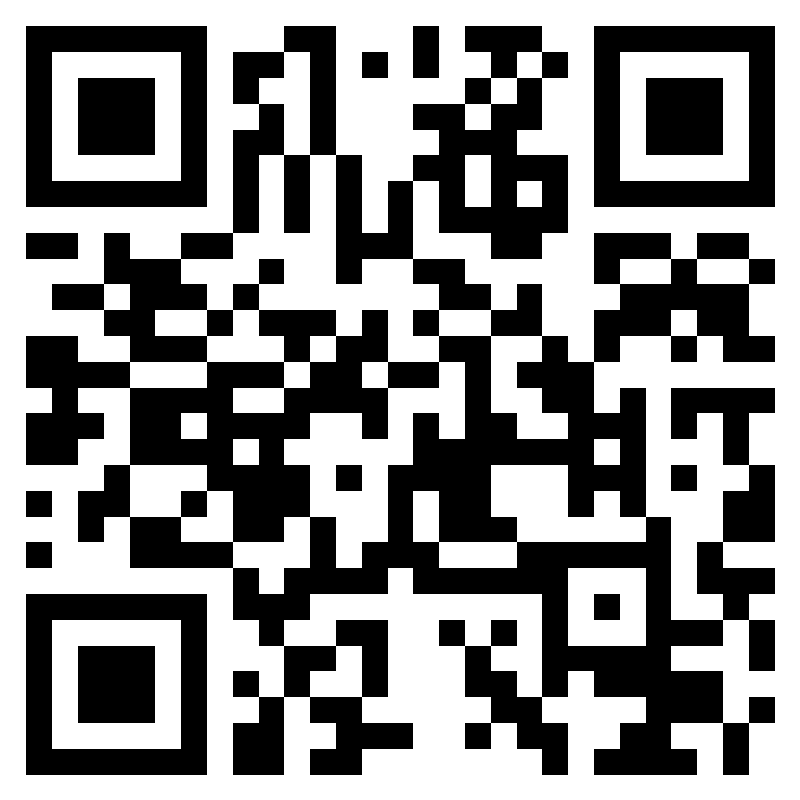 Đăng ký của thí sinh sẽ được Hội đồng Anh xác nhận và liên hệ lại trong vòng ba  (03) ngày làm việc.Quà tặng sẽ được gửi từ Hội đồng Anh đến thí sinh.Các điều khoản và điều kiện: Thí sinh cần đăng ký nhận quà trong vòng hai (02) tuần kể từ thời điểm hoàn tất đăng ký thi trên hệ thống đăng ký của Hội đồng Anh.Thí sinh cần nhập thông tin trùng khớp với thông tin mà đối tác đã đăng ký thi cho thí sinh.Nếu có thắc mắc, Quý Đối tác vui lòng liên hệ hotline 18001299 hoặc email exams.hcmc@britishcouncil.org.vn và exams.hanoi@britishcouncil.org.vn.Lịch thi từ tháng 4 đến tháng 12 năm 2024 tại Trường Đại học Vinh như sau:Cách đăng ký thi như sau:1. Đăng ký trực tiếp:Thí sinh đến Văn phòng Trung tâm Đảm bảo chất lượng, Tầng 1, Toà nhà Khảo thí, Trường Đại học Vinh, 182 Lê Duẩn, TP Vinh.- Hồ sơ đăng ký thi gồm có: Đơn đăng ký do Hội đồng Anh cung cấp miễn phí, thí sinh điền thông tin vào mẫu và ký tên trên đơn đăng ký thi; 01 bản photo chứng minh thư nhân dân, căn cước công dân hoặc hộ chiếu (đem theo bản gốc khi đi thi).- Lệ phí dự thi: 4.664.000 đồng (theo qui định của Hội đồng Anh).- Thời gian nhận đơn đăng ký: từ 7h30 đến 11h30 và 13h00 đến 17h00 các ngày thứ 2 đến thứ 6 hàng tuần (trừ các ngày nghỉ lễ).2. Đăng ký online:- Thí sinh scan/ chụp hình ảnh chứng minh thư nhân dân, căn cước công dân hoặc hộ chiếu, đồng thời điền đầy đủ thông tin vào file đăng ký thi đính kèm.- Thông tin gửi về địa chỉ email: khaothidhv@gmail.com- Lệ phí dự thi: Nộp vào tài khoản Nguyễn Mai Phương, số tài khoản: 51010000197307, ngân hàng Đầu tư và phát triển BIDV Nghệ An. Nội dung chuyển khoản ghi theo cú pháp Họ tên thí sinh dự thi_Đợt thi, đồng thời gửi ảnh chụp phiếu ủy nhiệm chi hoặc ảnh chụp xác nhận về việc chuyển khoản cho ThS. Nguyễn Mai Phương, SĐT: 0966.369.488 hoặc email khaothidhv@gmail.com.Mọi thông tin chi tiết xin liên hệ:Tư vấn: ThS. Nguyễn Thị Hương Trà.
Điện thoại: 0982.456.363. Email:  tranth@vinhuni.edu.vn, huongtradhv@gmail.comTiếp nhận hồ sơ và lệ phí:Cán bộ phụ trách: ThS. Nguyễn Mai Phương.Điện thoại: 0966.369.488. Email: maiphuong.vinhuni@gmail.comTrân trọng./.Ngày thiHình thức thiNgày hết hạn đăng ký06/4/2024Học thuật và tổng quát23/03/202413/04/2024Học thuật 30/03/202427/04/2024Học thuật và tổng quát13/04/202404/5/2024Học thuật 20/04/202418/05/2024Học thuật 04/05/202425/05/2024Học thuật và tổng quát11/05/202401/6/2024Học thuật 18/05/202408/6/2024Học thuật và tổng quát25/05/202422/06/2024Học thuật và tổng quát08/06/202406/7/2024Học thuật và tổng quát22/06/202420/07/2024Học thuật 06/07/202427/07/2024Học thuật và tổng quát13/07/202403/08/2024Học thuật 20/07/202417/08/2024Học thuật 03/08/202424/08/2024Học thuật và tổng quát10/08/202407/09/2024Học thuật 24/08/202414/09/2024Học thuật và tổng quát31/08/202428/09/2024Học thuật và tổng quát14/09/202405/10/2024Học thuật và tổng quát21/09/202419/10/2024Học thuật 05/10/202426/10/2024Học thuật và tổng quát12/10/202402/11/2024Học thuật 19/10/202416/11/2024Học thuật và tổng quát02/11/202423/11/2024Học thuật 09/11/202430/11/2024Học thuật và tổng quát16/11/202407/12/2024Học thuật và tổng quát23/11/202414/12/2024Học thuật và tổng quát30/11/202421/12/2024Học thuật 07/12/2024